Сумська міська радаВиконавчий комітетРІШЕННЯВід                    №               Розглянувши звернення ТОВ «СНД-Автотранс» від 12.12.2018 № б/н  щодо відмови в обслуговуванні маршруту №25 по Договору про організацію перевезення пасажирів на міських автобусних маршрутах загального користування в м. Суми від 07.05.2018 № 240/26-18, відповідно до статті 7 Закону України «Про автомобільний транспорт», статей 651, 653, 654 Цивільного кодексу України, пункту 6.2. Договору, керуючись підпунктом 12 пункту «а» статті 30, частиною 1 статті 52 Закону України «Про місцеве самоврядування в Україні», виконавчий комітет Сумської міської радиВИРІШИВ:Надати згоду на розірвання договору про організацію перевезення пасажирів на міських автобусних маршрутах загального користування в           м. Суми  від 07.05.2018 № 240/26-18 за маршрутом № 25 «Добровільна – інтернаціоналістів» з ТОВ «СНД-Автотранс».Відділу транспорту, зв’язку та телекомунікаційних послуг Сумської  міської ради (Яковенко С.В.):    2.1. Підготувати та надати на підпис міському голові додаткову угоду про             розірвання   договору   від   07.05.2018   № 240/26-18    про організацію            перевезення пасажирів на міських  автобусних маршрутах загального            користування в м. Суми з ТОВ  «СНД-Автотранс».   2.2. Опрацювати питання забезпечення мешканців міста транспортними             послугами по маршруту №25.Дане рішення набирає чинності з моменту оприлюднення на офіційному веб-сайті Сумської міської ради.Міський голова								       О.М. ЛисенкоЯковенко, 700-667Розіслати: Яковенко С.В., ТОВ «СНД-Автотранс».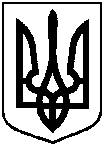 Про дострокове розірвання Договору від 07.05.2018 № 240/26-18 з ТОВ «СНД-Автотранс» про організацію перевезення пасажирів на міських автобусних маршрутах загального користування в м. Суми 